Как привить интерес к чтению?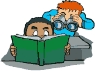 Пусть дети видят, как вы сами читаете с удовольствием: цитируйте, смейтесь, заучивайте отрывки, делитесь прочитанным и т.п. По очереди читайте друг другу рассказы или смешные истории. Развлекайте себя сами вместо того, чтобы смотреть телевизор. Поощряйте дружбу ребенка с детьми, которые любят читать.Показывайте, что вы цените чтение: покупайте книги, дарите их сами и получайте в качестве подарков. Пусть дети сами выбирают себе книги и журналы (в библиотеке, книжном магазине и т.п.). Почаще спрашивайте мнение детей о книгах, которые они читают. Поощряйте чтение любых материалов периодической печати: даже гороскопов, комиксов, обзоров телесериалов - пусть дети больше читают. На видном месте дома повесьте список, где будет отражен прогресс ребенка в чтении (сколько книг прочитано и за какой срок). В доме должна быть детская библиотечка. Выделите дома специальное место для чтения (укромный уголок с полками и т.п.). Разгадывайте с детьми кроссворды и дарите их им. Собирайте книги на темы, которые вдохновят детей еще что-то прочитать об этом (например, книги о динозаврах или космических путешествиях). Детям лучше читать короткие рассказы, а не большие произведения: тогда у них появляется ощущение законченности и удовлетворения.Предложите детям до или после просмотра фильма прочитать книгу, по которой поставлен фильм. Поощряйте чтение детей вслух, когда это только возможно, чтобы развить их навык и уверенность в себе.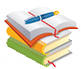 